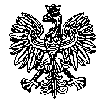 KOMENDA  WOJEWÓDZKA  POLICJIz siedzibą w RadomiuSekcja Zamówień Publicznych	ul. 11 Listopada 37/59,      26-600 Radomtel. 47 701 31 03		tel. 47 701 20 07 Radom, dnia 03.07.2024r.	   								Egz. poj.ZP – 1942 /24								WYKONAWCYInformacja o unieważnieniu postępowania 
na zadanie nr 2dotyczy postępowania o udzielenie zamówienia publicznego ogłoszonego na usługi
w trybie podstawowym bez możliwości prowadzenia negocjacji, na podstawie art. 275 pkt 1
 w przedmiocie zamówienia: „Usługi społeczne z zakresu badań psychologicznych kierowców pojazdów Policji oraz kierowców zawodowych, realizowane na podstawie rozporządzenia Ministra Zdrowia 
z dnia 8 lipca 2014 r. w sprawie badań psychologicznych osób ubiegających 
się o uprawnienia do kierowania pojazdami, kierowców oraz osób wykonujących 
prace na stanowisku kierowcy ( Dz. U. z 2022 r., poz. 165 ) dla funkcjonariuszy 
i pracowników pełniących służbę/pracę na terenie działania KMP/KPP w: 
Makowie Mazowieckim, Węgrowie, Wyszkowie, Pułtusku, Szydłowcu, Żurominie, 
Zwoleniu, Radomiu” Nr sprawy 23 /24 ( 927905 ) Nr wewnętrzny postępowania 23 /24 ( ID 927905 )Nr ogłoszenia o zamówieniu w BZP: 2024 /BZP 00325560/01 z dnia 15.05.2024 rokuZamawiający – Komenda Wojewódzka Policji z siedzibą w Radomiu, działając na podstawie art. 260 ust. 1 i 2 ustawy z dnia 11 września 2019 r. Prawo zamówień publicznych ( Dz. U. z 2023r., poz. 1605 i 1720 ze zm.) zawiadamia, że postępowanie zostało unieważnione w części dotyczącej:ZADANIE nr 2 –  KPP w WęgrowieUzasadnienie prawne: art. 255 pkt. 2 ustawy z dnia 11 września 2019r. Prawo zamówień publicznych ( Dz. U. z 2023r. poz. 1605 i 1720 ze zm. ) tj. wszystkie złożone w postępowaniu oferty podlegały odrzuceniu.Uzasadnienie faktyczne: Na zadanie nr 2 złożona została jedna oferta, która została odrzucona.            	Z poważaniemKIEROWNIK                                                                                                                                                                                                            	 	 Sekcji Zamówień Publicznych                                                                                         	  	  KWP z siedzibą w Radomiu                                                                                         	      / - / Justyna KowalskaWyk. egz. poj.Opracował: A.S.Informację o unieważnieniu postępowania na zadanie nr 2 przekazano wykonawcom za pośrednictwem platformy zakupowej Open Nexus, w dniu 03.07.2024 r., a także udostępniono na stronie internetowej prowadzonego postępowania pod adresem: https://platformazakupowa.pl/pn/kwp_radom 